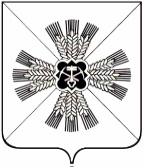 КЕМЕРОВСКАЯ ОБЛАСТЬАДМИНИСТРАЦИЯПРОМЫШЛЕННОВСКОГО МУНИЦИПАЛЬНОГО ОКРУГАПОСТАНОВЛЕНИЕот «30» ноября 2020 г. № 1871-Ппгт. ПромышленнаяО внесении изменений в постановление администрации Промышленновского муниципального округа от 09.11.2017 № 1269-П «Об утверждении муниципальной программы «Развитие системы образования и воспитания детей в Промышленновском округе»                       на 2018-2022 годы» (в редакции постановлений от 06.02.2018 № 145-П, от 26.04.2018  № 479-П, от 18.05.2018  № 556-П, от 14.06.2018  № 650-П, от 22.08.2018 № 908-П, от 29.10.2018 № 1226-П, от 29.12.2018 № 1535-П, от 29.12.2018 № 1536-П, от 13.05.2019 № 567-П, от 12.09.2019 № 1099-П от 21.10.2019 № 1272-П, от 30.12.2019 № 1636-П, от 14.04.2020 № 698-П, от 15.05.2020 № 856-П, от 13.07.2020 № 1078-П, от 01.09.2020 № 1345-П, от 12.10.2020 № 1603-П)В соответствии с постановлением администрации Промышленновского муниципального округа от 28.04.2020 № 754-П «Об утверждении порядка разработки, реализации и оценки эффективности муниципальных программ, реализуемых за счёт средств местного бюджета»:Внести в постановление администрации Промышленновского муниципального округа от 09.11.2017 № 1269-П «Об утверждении муниципальной программы «Развитие системы образования и воспитания детей в Промышленновском округе» на 2018-2022 годы» (в редакции постановлений от 06.02.2018 № 145-П, от 26.04.2018 № 479-П, от 18.05.2018 № 556-П, от 14.06.2018 № 650-П, от 22.08.2018 № 908-П, от 29.10.2018                 № 1226-П, от 29.12.2018 № 1535-П, от 29.12.2018 № 1565-П, от 13.05.2019            № 567-П, от 12.09.2019 № 1099-П, от 21.10.2019 № 1272-П, от 30.12.2019             № 1636-П, от 14.04.2020 № 698-П, от 15.05.2020 № 856-П, от 13.07.2020           № 1078-П, от 01.09.2020 № 1345-П, от 12.10.2020 № 1603-П) следующие изменения:1.1. Раздел 2 муниципальной программы «Развитие системы образования и воспитания детей в Промышленновском округе»                              на 2018-2023 годы» изложить в редакции согласно приложению № 1 к настоящему постановлению.2. Настоящее постановление разместить на официальном сайте администрации Промышленновского муниципального округа в сети Интернет.3. Контроль за исполнением настоящего постановления возложить на заместителя главы Промышленновского муниципального округа                     С.А. Федарюк.      4. Настоящее постановление вступает в силу со дня подписанияИсп. Т.Л. Ероговател. 7-42-73постановление от «____»_______________г. № ______                                                                           страница 2Приложение № 1				к постановлению		администрации Промышленновского	                                                              муниципального округа                                                                                                                              от «____»_______________г.№______Ресурсное обеспечение реализации программы «Развитие системы образования и воспитания детей в Промышленновском муниципальном округе»на 2018–2023 годы		Заместитель главыПромышленновского муниципального округа										    С.А. ФедарюкГлаваПромышленновского муниципального округа                              Д.П. Ильин№ п/пНаименование программы, подпрограммыИсточник финансированияОбъем финансовых ресурсов, тыс.руб.Объем финансовых ресурсов, тыс.руб.Объем финансовых ресурсов, тыс.руб.Объем финансовых ресурсов, тыс.руб.Объем финансовых ресурсов, тыс.руб.Объем финансовых ресурсов, тыс.руб.Объем финансовых ресурсов, тыс.руб.Объем финансовых ресурсов, тыс.руб.№ п/пНаименование программы, подпрограммыИсточник финансирования2018г.2019г.2020г.2021г.2022г.2023г.2023г.2023г.12345678999Муниципальная программа  «Развитие системы образования и воспитания детей в Промышленновском муниципальномокруге» на  2018-2023 годы»Всего930334,41244201,61280058,21022594909086909086909086909086Муниципальная программа  «Развитие системы образования и воспитания детей в Промышленновском муниципальномокруге» на  2018-2023 годы»Местный бюджет385076,6413044,6438262375312,9224718,8224718,8224718,8224718,8Муниципальная программа  «Развитие системы образования и воспитания детей в Промышленновском муниципальномокруге» на  2018-2023 годы»Федеральный бюджет10487,7204425,834293,410053,646883,346883,346883,346883,3Муниципальная программа  «Развитие системы образования и воспитания детей в Промышленновском муниципальномокруге» на  2018-2023 годы»Областной бюджет534511,1626531,2807020,8637077,5637333,9637333,9637333,9637333,9Муниципальная программа  «Развитие системы образования и воспитания детей в Промышленновском муниципальномокруге» на  2018-2023 годы»Средства юридических и физических лиц259200482150150150150150123456789991Подпрограмма «Одаренные дети»Всего35351051051051051051051Подпрограмма «Одаренные дети»Местный бюджет35351051051051051051051.1.Мероприятие «Организация конкурсов для обучающихся»Всего35351051051051051051051.1.Мероприятие «Организация конкурсов для обучающихся»Местный бюджет35351051051051051051052Подпрограмма «Патриотическоевоспитание обучающихся»Всего1031031351351351351351352Подпрограмма «Патриотическоевоспитание обучающихся»Местныйбюджет1031031351351351351351352.1.Мероприятие «Патриотичес- кое воспитание граждан, допризывная подготовка молодежи, развитие физической культуры и детско-юношеского спорта»Всего1031031351351351351351352.1.Мероприятие «Патриотичес- кое воспитание граждан, допризывная подготовка молодежи, развитие физической культуры и детско-юношеского спорта»Местный бюджет1031031351351351351351353Подпрограмма «Оздоровление детей и подростков»Всего3628,93724,51449,54066,84066,84066,84066,84066,83Подпрограмма «Оздоровление детей и подростков»Местный бюджет985,9864,5649,51206,81206,81206,81206,81206,83Подпрограмма «Оздоровление детей и подростков»Областной бюджет2643286080028602860286028602860123456789993.1.Мероприятие «Летний отдых»Всего0001206,81206,81206,81206,81206,83.1.Мероприятие «Летний отдых»Местный бюджет0001206,81206,81206,81206,81206,83.2.Мероприятие «Организация круглогодичного отдыха, оздоровления и занятости обучающихся»Всего3628,93724,51449,5286028602860286028603.2.Мероприятие «Организация круглогодичного отдыха, оздоровления и занятости обучающихся»Областной бюджет26432860800,0286028602860286028603.2.Мероприятие «Организация круглогодичного отдыха, оздоровления и занятости обучающихся»Местный бюджет985,9864,5649,54Подпрограмма «Тепло наших сердец»Всего1818183693693693693694Подпрограмма «Тепло наших сердец»Местный бюджет1818183693693693693694.1.Мероприятие Акция «Первое сентября – каждому школьнику»Всего0003513513513513514.1.Мероприятие Акция «Первое сентября – каждому школьнику»Местный бюджет0003513513513513514.2.Мероприятие  Акция «Тепло наших сердец»Всего18181818181818184.2.Мероприятие  Акция «Тепло наших сердец»Местный бюджет1818181818181818123456789995Подпрограмма  «Социальные гарантии в системе образования»Всего50342,268779,191607,970317,272568,272568,272568,272568,25Подпрограмма  «Социальные гарантии в системе образования»Местный бюджет603,7654,5242,7342,7342,7342,7342,7342,75Подпрограмма  «Социальные гарантии в системе образования»Федеральный бюджет10487,710318,29469,39856110341103411034110345Подпрограмма  «Социальные гарантии в системе образования»Областной бюджет39250,857806,481895,960118,561191,561191,561191,561191,55.1.Мероприятие «Социальная поддержка семей, взявших на воспитание детей – сирот и детей, оставшихся без попечения родителей»Всего342,7393,5242,7342,7342,7342,7342,7342,75.1.Мероприятие «Социальная поддержка семей, взявших на воспитание детей – сирот и детей, оставшихся без попечения родителей»Местный бюджет342,7393,5242,7342,7342,7342,7342,7342,75.2.Мероприятие «Предоставле-ние жилых помещений детям-сиротам и детям, оставшимся без попечения родителей, лицам из их числа по договорам найма специализированных жилых помещений»Всего9587,79318,28989,38876100541005410054100545.2.Мероприятие «Предоставле-ние жилых помещений детям-сиротам и детям, оставшимся без попечения родителей, лицам из их числа по договорам найма специализированных жилых помещений»Федеральный бюджет9587,79318,28989,3887610054100541005410054123456789995.3.Мероприятие «Выплата единовременно го пособия при всех формах устройства детей, лишенных родительского попечения, в семью»Всего90010004809809809809809805.3.Мероприятие «Выплата единовременно го пособия при всех формах устройства детей, лишенных родительского попечения, в семью»Федеральный бюджет90010004809809808080805.4.Мероприятие  «Компенсация части платы за присмотр и уход, взимаемой с родителей (законных представителей) детей, осваивающих образовательные программы дошкольного образования»Всего1100830,2707,2907,2907,2907,2907,2907,25.4.Мероприятие  «Компенсация части платы за присмотр и уход, взимаемой с родителей (законных представителей) детей, осваивающих образовательные программы дошкольного образования»Областной бюджет1100830,2707,2907,2907,2907,2907,2907,25.5.Мероприятие «Адресная социальная поддержка участников образовательного процесса»Всего107310731079,6010731073107310735.5.Мероприятие «Адресная социальная поддержка участников образовательного процесса»Областной бюджет107310731079,6010731073107310735.6.Мероприятие «Социальная поддержка работников образовательных организаций и участников образовательного процесса»Всего87110249509509509509509505.6.Мероприятие «Социальная поддержка работников образовательных организаций и участников образовательного процесса»Областной бюджет8711024950950950950950950123456789995.7.МероприятиеВсего532121751,347440,421863,821863,821863,821863,821863,85.7.«Предоставление жилых помещений детям-сиротам и детям, оставшимся без попечения родителей, лицам из их числа по договорам найма специализированных жилых помещений»Областной бюджет532121751,347440,421863,821863,821863,821863,821863,85.8.Мероприятие «Обеспечение детей-сирот и детей, оставшихся без попечения родителей, одеждой, обувью, единовременнымденежным пособие при выпуске из общеобразовательных организаций»Всего18546363636363635.8.Мероприятие «Обеспечение детей-сирот и детей, оставшихся без попечения родителей, одеждой, обувью, единовременнымденежным пособие при выпуске из общеобразовательных организаций»Областной бюджет18546363636363635.9.Мероприятие «Обеспечение зачисления денежных средств детей-сирот и детей, оставшихся без попечения родителей, на специальные накопительные банковские счета»Всего3793744004004004004004005.9.Мероприятие «Обеспечение зачисления денежных средств детей-сирот и детей, оставшихся без попечения родителей, на специальные накопительные банковские счета»Областной бюджет379374400400400400400400123456789995.10Мероприятие «Ежемесячные денежные выплаты отдельным категориям граждан, воспитывающих детей в возрасте от 1,5 до 7 лет в соответствии с Законом Кемеровской области от 10.12.2007 № 162-ОЗ «О ежемесячной денежной выплате отдельным категориям граждан, воспитывающих детей в возрасте от 1,5 до 7 лет»Всего3526,1029,729,729,729,729,75.10Мероприятие «Ежемесячные денежные выплаты отдельным категориям граждан, воспитывающих детей в возрасте от 1,5 до 7 лет в соответствии с Законом Кемеровской области от 10.12.2007 № 162-ОЗ «О ежемесячной денежной выплате отдельным категориям граждан, воспитывающих детей в возрасте от 1,5 до 7 лет»Областной бюджет3526,1029,729,729,729,729,7123456789995.11Мероприятие «Осуществление назначения и выплаты денежных средств семьям, взявшим на воспитание детей-сирот и детей, оставшихся без попечения родителей, предоставление им мер социальной поддержки,  осуществление назначения и выплаты денежных средств лицам, находившимся под попечительст -вом, лицам, являвшимся приемными родителями, в соответствии с Законом Кемеровской области от14.12 2010№ 124-ОЗ«О некоторых вопросах в сфере опеки и попечительства несовершеннолетних»Всего30263322593034035340353403534035340353405.11Мероприятие «Осуществление назначения и выплаты денежных средств семьям, взявшим на воспитание детей-сирот и детей, оставшихся без попечения родителей, предоставление им мер социальной поддержки,  осуществление назначения и выплаты денежных средств лицам, находившимся под попечительст -вом, лицам, являвшимся приемными родителями, в соответствии с Законом Кемеровской области от14.12 2010№ 124-ОЗ«О некоторых вопросах в сфере опеки и попечительства несовершеннолетних»Областной бюджет3026332259303403534035340353403534035340123456789995.12Мероприятия «Предоставле-ние проезда отдельным категориям обучающихся»Всего190,8314,8314,8314,8314,8314,8314,8314,85.12Мероприятия «Предоставле-ние проезда отдельным категориям обучающихся»Областной бюджет190,8314,8314,8314,8314,8314,8314,8314,85.13Мероприятия «Осуществление назначения и выплаты единовременного государственного пособия гражданам, усыновившим (удочерившим) детей-сирот и детей, оставшихся без попечения родителей, установленного Законом Кемеровской области от 13.03.2008 № 5-ОЗ «О предоставлении меры социальной поддержки гражданам, усыновившим (удочерившим) детей-сирот и детей, оставшихся без попечения родителей»Всего01002502502502502502505.13Мероприятия «Осуществление назначения и выплаты единовременного государственного пособия гражданам, усыновившим (удочерившим) детей-сирот и детей, оставшихся без попечения родителей, установленного Законом Кемеровской области от 13.03.2008 № 5-ОЗ «О предоставлении меры социальной поддержки гражданам, усыновившим (удочерившим) детей-сирот и детей, оставшихся без попечения родителей»Областной бюджет0100250250250250250250123456789995.14Адресная социальная поддержка участников образовательного процессаВсего261261351000005.14Адресная социальная поддержка участников образовательного процессаМестныйбюджет261261351000006Подпрограмма «Развитие дошкольного, общего образования и дополнительного образования детей»Всего876207,311715421186742,89476018318428318428318428318426Подпрограмма «Развитие дошкольного, общего образования и дополнительного образования детей»Местный бюджет383331411369,6437111,8373154,4222560,3222560,3222560,3222560,36Подпрограмма «Развитие дошкольного, общего образования и дополнительного образования детей»Областной бюджет492617,3565864,8724324,9574099573282,4573282,4573282,4573282,46Подпрограмма «Развитие дошкольного, общего образования и дополнительного образования детей»Средства юридических и физических лиц2592004821501501501501506Подпрограмма «Развитие дошкольного, общего образования и дополнительного образования детей»Федеральный бюджет0194107,624824,1197,635849,335849,335849,335849,36.1.Мероприятие «Обеспечение деятельности органов местного самоуправления»Всего3193,23643,83986,83721,52397,52397,52397,52397,56.1.Мероприятие «Обеспечение деятельности органов местного самоуправления»Местный бюджет3193,23643,83986,83721,52397,52397,52397,52397,5123456789996.2.Мероприятие «Обеспечение деятельности детских дошкольных учреждений»Всего126691,1143785,1135519,113084377262,377262,377262,377262,36.2.Мероприятие «Обеспечение деятельности детских дошкольных учреждений»Местныйбюджет126691,1143785,1135519,113084377262,377262,377262,377262,36.3.Мероприятие «Обеспечение деятельности основных и средних школ»Всего118307,710611593920,063622,137609,737609,737609,737609,76.3.Мероприятие «Обеспечение деятельности основных и средних школ»Местный бюджет118307,710611593920,063622,137609,737609,737609,737609,76.4.Мероприятие «Обеспечение деятельности школы-интерната»Всего3757,96047,44501,74242,82740,82740,82740,82740,86.4.Мероприятие «Обеспечение деятельности школы-интерната»Местный бюджет3757,96047,44501,74242,82740,82740,82740,82740,86.5.Мероприятие «Обеспечение деятельности учреждений  дополнительного образования детей»Всего43137,636849,539201,935363,912414,812414,812414,812414,86.5.Мероприятие «Обеспечение деятельности учреждений  дополнительного образования детей»Местный бюджет43137,636849,539201,935363,912414,812414,812414,812414,86.6.Мероприятие «Обеспечение деятельности учреждений по проведению оздоровительной кампании детей»Всего1179,31385,31915,41952,412621262126212626.6.Мероприятие «Обеспечение деятельности учреждений по проведению оздоровительной кампании детей»Местный бюджет1179,31385,31915,41952,412621262126212626.7.Мероприятие «Обеспечение деятельности подведомственных учреждений за счет доходов от предпринимательской и иной, приносящей доход деятельности и безвозмездных поступлений»Всего2592004821501501501501506.7.Мероприятие «Обеспечение деятельности подведомственных учреждений за счет доходов от предпринимательской и иной, приносящей доход деятельности и безвозмездных поступлений»Средства юридических и физических лиц259200482150150150150150123456789996.8.Мероприятие «Обеспечение деятельности учебно-методических кабинетов, централизованных бухгалтерий, групп хозяйственного обслуживания»Всего8601992089,7110727,293739,854604,154604,154604,154604,16.8.Мероприятие «Обеспечение деятельности учебно-методических кабинетов, централизованных бухгалтерий, групп хозяйственного обслуживания»Местныйбюджет8601992089,7110727,293739,854604,154604,154604,154604,16.9.Мероприятие «Обеспечение государствен -ных гарантий реализации прав граждан на получение общедоступного и бесплатного дошкольного образования в муниципальных дошкольных образовательных организациях»Всего104636,1119462,7123663,41267101267101267101267101267106.9.Мероприятие «Обеспечение государствен -ных гарантий реализации прав граждан на получение общедоступного и бесплатного дошкольного образования в муниципальных дошкольных образовательных организациях»Областной бюджет104636,1119462,7123663,41267101267101267101267101267106.10Мероприятие «Развитие единого образовательного пространства, повышение качества образовательных результатов»Всего480480,0480480,0480,0480,0480,0480,06.10Мероприятие «Развитие единого образовательного пространства, повышение качества образовательных результатов»Областной бюджет480480,0480480,0480,0480,0480,0480,0123456788896.11Мероприятие «Обеспечение деятельности по содержанию организаций для детей-сирот и детей, оставшихся без попечения родителей»Всего3684142705,643371,341326413264132641326413266.11Мероприятие «Обеспечение деятельности по содержанию организаций для детей-сирот и детей, оставшихся без попечения родителей»Областной бюджет3684142705,643371,341326413264132641326413266.12Мероприятие «Обеспечение государственных гарантийреализации прав граждан на получение общедоступного и бесплатного дошкольного, начального общего, основного общего, среднего (полного) общего образования и дополнительного образования детей в муниципальных общеобразовательных организациях»Всего341669,4371534,6400640,03980803980803980803980803980806.12Мероприятие «Обеспечение государственных гарантийреализации прав граждан на получение общедоступного и бесплатного дошкольного, начального общего, основного общего, среднего (полного) общего образования и дополнительного образования детей в муниципальных общеобразовательных организациях»Областной бюджет341669,4371534,6400640,03980803980803980803980803980806.13Мероприятие «Обеспечение образовательной деятельности образовательных организаций по адаптированным общеобразовательным программам»Всего306130613177,43177,43177,43177,43177,43177,46.13Мероприятие «Обеспечение образовательной деятельности образовательных организаций по адаптированным общеобразовательным программам»Областной бюджет306130613177,43177,43177,43177,43177,43177,4123456789996.14Мероприятие «Организация и осуществление деятельности по опеке и попечительству, осуществление контроля за использованием и сохранностью жилых помещений, нанимателями или членами семей нанимателей по договорам социального найма либо собственниками которых являются дети-сироты и дети, оставшиеся без попечения родителей, за обеспечением надлежащего санитарного и технического состояния жилых помещений, а также осуществления контроля за распоряжением ими»Всего2924,83269,635893212,135093509350935096.14Мероприятие «Организация и осуществление деятельности по опеке и попечительству, осуществление контроля за использованием и сохранностью жилых помещений, нанимателями или членами семей нанимателей по договорам социального найма либо собственниками которых являются дети-сироты и дети, оставшиеся без попечения родителей, за обеспечением надлежащего санитарного и технического состояния жилых помещений, а также осуществления контроля за распоряжением ими»Областной бюджет2924,83269,635893212,135093509350935096.15Мероприятие  «Организация занятости несовершеннолетних граждан»Всего877,3968,91224,51258,91258,91258,91258,91258,96.15Мероприятие  «Организация занятости несовершеннолетних граждан»Местныйбюджет877,3968,91224,51258,91258,91258,91258,91258,9123456789996.16Мероприятие «Обеспечение компьютерной техникой образовательных организаций»Всего60606060606060606.16Мероприятие «Обеспечение компьютерной техникой образовательных организаций»Местный бюджет60606060606060606.17Мероприятие «Создание в общеобразовательных организациях, расположенных в сельской местности, условий для занятий физической культурой и спортом»Всего3000,000000006.17Мероприятие «Создание в общеобразовательных организациях, расположенных в сельской местности, условий для занятий физической культурой и спортом»Федеральный  бюджет3000,000000006.18Мероприятие «Модернизация инфраструктуры общего образования в отдельных субъектах Российской Федерации (субсидии муниципальным образованиям)»Всего0200110,90000006.18Мероприятие «Модернизация инфраструктуры общего образования в отдельных субъектах Российской Федерации (субсидии муниципальным образованиям)»Федеральный бюджет0194107,60000006.18Мероприятие «Модернизация инфраструктуры общего образования в отдельных субъектах Российской Федерации (субсидии муниципальным образованиям)»Областной бюджет06003,3000000123456789996.19Мероприятие «Развитие единого образовательного пространства, повышение качества образовательных результатов»Всего107,9105316,0000006.19Мероприятие «Развитие единого образовательного пространства, повышение качества образовательных результатов»Местный бюджет107,9105316,0000006.20Мероприятие «Улучшение материально-технической базы образовательных учреждений»Всего019717,136161,638350247792477924779247796.20Мероприятие «Улучшение материально-технической базы образовательных учреждений»Местныйбюджет019717,136161,638350247792477924779247796.21Мероприятие «Создание в дошкольных образовательных, общеобразовательных организациях, организациях дополнительного образования детей (в том числе в организациях осуществляющих образовательную деятельность по адаптированным основным общеобразовательным программам) условий для получения детьми-инвалидами качественного образования»Всего001400,7238,100006.21Мероприятие «Создание в дошкольных образовательных, общеобразовательных организациях, организациях дополнительного образования детей (в том числе в организациях осуществляющих образовательную деятельность по адаптированным основным общеобразовательным программам) условий для получения детьми-инвалидами качественного образования»Федеральный бюджет001162,5197,600006.21Мероприятие «Создание в дошкольных образовательных, общеобразовательных организациях, организациях дополнительного образования детей (в том числе в организациях осуществляющих образовательную деятельность по адаптированным основным общеобразовательным программам) условий для получения детьми-инвалидами качественного образования»Областной бюджет238,240,5123456789996.22Мероприятие «Обеспечение двухразовым бесплатным питанием обучающихся с ограниченными возможностями здоровья»Всего0502,00000006.22Мероприятие «Обеспечение двухразовым бесплатным питанием обучающихся с ограниченными возможностями здоровья»Областной бюджет0502,00000006.23Мероприятие «Субсидии бюджетным и автономным учреждениям на осуществление капитальных вложений в объекты капитального строительства государственной (муниципальной) собственности или приобретение объектов недвижимого имущества в государственную (муниципальную) собственность»Всего019448,80000006.23Мероприятие «Субсидии бюджетным и автономным учреждениям на осуществление капитальных вложений в объекты капитального строительства государственной (муниципальной) собственности или приобретение объектов недвижимого имущества в государственную (муниципальную) собственность»Областной бюджет018846,00000006.23Мероприятие «Субсидии бюджетным и автономным учреждениям на осуществление капитальных вложений в объекты капитального строительства государственной (муниципальной) собственности или приобретение объектов недвижимого имущества в государственную (муниципальную) собственность»Местный бюджет0602,80000006.23Мероприятие «Субсидии бюджетным и автономным учреждениям на осуществление капитальных вложений в объекты капитального строительства государственной (муниципальной) собственности или приобретение объектов недвижимого имущества в государственную (муниципальную) собственность»6.24Мероприятие «Обеспечение персонифицированного  дополнительного образования детей»Всего002100,908171,28171,28171,28171,26.24Мероприятие «Обеспечение персонифицированного  дополнительного образования детей»Местный бюджет2100,908171,28171,28171,28171,2123456789996.25Мероприятие «Выплаты  ежемесячного денежного вознаграждения за классное руководство  педагогическим работникам  государственных и муниципальных образовательных организаций»Всего0011949,8035849,335849,335849,335849,36.25Мероприятие «Выплаты  ежемесячного денежного вознаграждения за классное руководство  педагогическим работникам  государственных и муниципальных образовательных организаций»Федеральный бюджет11949,8035849,335849,335849,335849,36.26Мероприятие «Строительство, реконструкция и капитальный ремонт образовательных организаций субсидии муниципальным образованиям(субсидии)Всего149534,36.26Мероприятие «Строительство, реконструкция и капитальный ремонт образовательных организаций субсидии муниципальным образованиям(субсидии)Областной бюджет142057,66.26Мероприятие «Строительство, реконструкция и капитальный ремонт образовательных организаций субсидии муниципальным образованиям(субсидии)Местный бюджет7476,76.27Мероприятие «Устройство многофункциональных  спортивных площадок в образовательных организациях муниципальных образований Кемеровской областиВсего3262,86.27Мероприятие «Устройство многофункциональных  спортивных площадок в образовательных организациях муниципальных образований Кемеровской областиОбластной бюджет3262,8123456789996.28Мероприятие «Организация бесплатного горячего питания обучающихся, получающих начальное общее образование в государственных и муниципальных образовательных организациях»Всего11711,86.28Мероприятие «Организация бесплатного горячего питания обучающихся, получающих начальное общее образование в государственных и муниципальных образовательных организациях»Федеральный бюджет11711,86.29Мероприятие «Обеспечение деятельности по содержанию организаций для детецй-сирот и детей, оставшихся без попечения родителей»Всего3845,26.29Мероприятие «Обеспечение деятельности по содержанию организаций для детецй-сирот и детей, оставшихся без попечения родителей»Областной бюджет3845,26.30Мероприятие «Адресная социальная поддержка участников образовательного процесса»Всего1073,06.30Мероприятие «Адресная социальная поддержка участников образовательного процесса»Областной бюджет1073,0